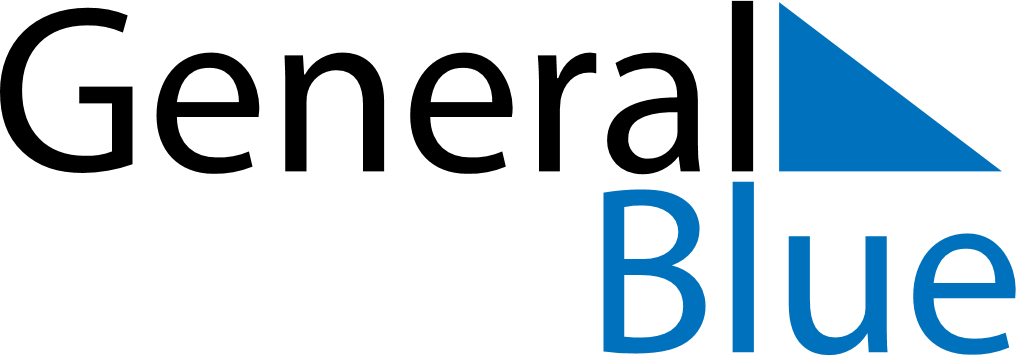 July 2010July 2010July 2010July 2010July 2010SundayMondayTuesdayWednesdayThursdayFridaySaturday12345678910111213141516171819202122232425262728293031